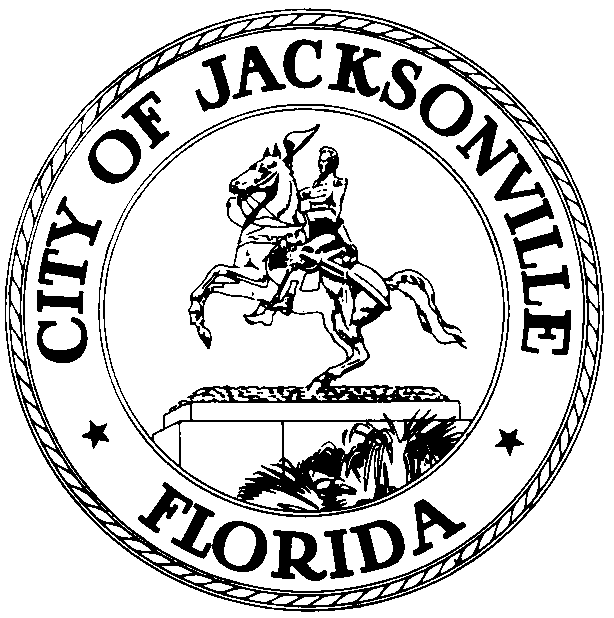 20220609 Noticed Meeting CM DeFoor RE Public Transportation in Murray Hill
May 26, 2022
1:00 P.M.Meeting NoticeNotice is hereby given that the Honorable Randle DeFoor, District 14 Council Member, hereby schedules a Town Hall for Thursday, June 9, 2022, 6:00 P.M. at Edgewood Avenue Christian Church, 1041 Edgewood Ave S, Jacksonville, FL 32205. The purpose of the meeting is to discuss public transportation in Murray Hill with neighbors, Jacksonville Transportation Authority, and the Murray Hill Preservation Association. This meeting is open to the public. ADA and TDD ASSISTANCEPursuant to the American with Disabilities Act, accommodations for persons with disabilities are available upon request.  Please allow 1-2 business days’ notification to process; last minute requests will be accepted, but may not be possible to fulfill.  Please contact Disabled Services Division at: V- 904-255-5466, TTY-904-255-5476, or email your request to KaraT@coj.net.For general meeting information or questions please contact Brooks Dame at BDame@coj.netRD/bdcc:	Council Members and Staff
Margaret “Peggy” Sidman, Director/Council Secretary
Merriane Lahmeur, Chief, Legislative Services 
Yvonne Mitchell, Chief, Administrative Services Division
Jeff Clements, Chief, Research Division
CITYC@COJ.NET
Electronic Notice Kiosk – 1st Floor City Hall
Public Notice System – City Council Web Page
Media Box
File Copy